ZÁKLADNÍ ŠKOLA KARLOVY VARY, Truhlářská 19, příspěvková organizaceTruhlářská 19,  360 17  Karlovy Vary         ______________________________________________________________________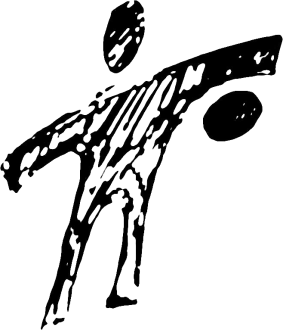 							__					__	INSTALACE  KV  s.r.o.			     Sedlecká 757/4  								     360 10  KARLOVY VARY							__					__ZŠTr/828/10/16					Karlovy Vary 25. 10. 2016OBJEDNÁVKA.Objednáváme dle cenové nabídky z 1. 9. 2016 opravu rozvodů a kanalizace, výměna ZP a keramického obkladu ve školnickém bytě v budově Truhlářská v cenové relaci 49 795,- Kč (bez DPH), 60 251,95 Kč (včetně DPH).Mgr. Hana JanischováředitelkaSouhlasím a přijímám objednávku k realizace, Karlovy Vary 8. 11. 2016______________________________________________________________________